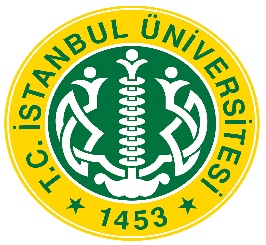 İSTANBUL ÜNİVERSİTESİFEN BİLİMLERİ ENSTİTÜSÜARAŞTIRMA ALANI / DANIŞMAN TERCİH FORMU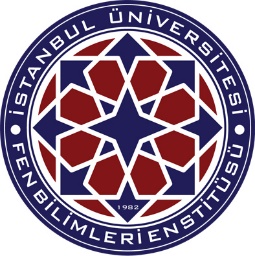 I-ÖĞRENCİ BİLGİLERİI-ÖĞRENCİ BİLGİLERİI-ÖĞRENCİ BİLGİLERİII-ARAŞTIRMA ALANI/DANIŞMAN TERCİHİII-ARAŞTIRMA ALANI/DANIŞMAN TERCİHİII-ARAŞTIRMA ALANI/DANIŞMAN TERCİHİ  Başkanlığına,          İstanbul Üniversitesi Lisansüstü Eğitim ve Öğretim Yönetmeliğinin, 23/1 maddesi gereğince araştırma alanı ve/veya danışman tercihimin dikkate alınmasını arz ederim.                                                                                                      Ad, Soyad                                                                                                       (İmza)  Başkanlığına,          İstanbul Üniversitesi Lisansüstü Eğitim ve Öğretim Yönetmeliğinin, 23/1 maddesi gereğince araştırma alanı ve/veya danışman tercihimin dikkate alınmasını arz ederim.                                                                                                      Ad, Soyad                                                                                                       (İmza)  Başkanlığına,          İstanbul Üniversitesi Lisansüstü Eğitim ve Öğretim Yönetmeliğinin, 23/1 maddesi gereğince araştırma alanı ve/veya danışman tercihimin dikkate alınmasını arz ederim.                                                                                                      Ad, Soyad                                                                                                       (İmza)Alındı Kaydı:                            Tarih:                           Alanın İmzasıAlındı Kaydı:                            Tarih:                           Alanın İmzasıAlındı Kaydı:                            Tarih:                           Alanın İmzası